Муниципальное казенное учреждение
«Управление материально-технического обеспечения деятельности
органов местного самоуправления Кондинского района»ПРИКАЗпгт. Междуреченскийот 29 октября 2015 года№ 106-одОб утверждении положенияинформирования работниками работодателя о случаях склонения их к совершению коррупционных нарушений и порядке рассмотрения таких сообщенийВ соответствии с Федеральным законом от 25 декабря 2008 года № 273-ФЗ «О противодействии коррупции», принимая во внимание постановление главы администрации Кондинского района от 18.05.2015 года № 553 «Об утверждении Типового положения Информирования работниками работодателя о случаях склонения их к совершению коррупционных нарушений и порядке рассмотрения таких сообщений в муниципальных учреждениях, муниципальных унитарных предприятиях и хозяйственных обществ Кондинского района, единственным учредителем (участником) которых является муниципальное образование Кондинский район», приказываю:Утвердить положение информирования работниками работодателя о случаях склонения их к совершению коррупционных нарушений и порядке рассмотрения таких сообщений (приложение 1).Утвердить Форму журнала регистрации и учета уведомлений о фактах обращения в целях склонения работников к совершению коррупционных правонарушений (приложение 2).Отделу кадров довести настоящий приказ до работников Управление материально - технического обеспечения деятельности органов местного самоуправления Кондинского района.Контроль за выполнением настоящего приказа оставляю за собой.Директор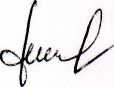 Д.М.Изотов2Приложение 1Положениеинформирования работниками работодателя о случаях склонения их к совершению
коррупционных нарушений и порядке рассмотрения таких сообщений в
муниципальном казенном учреждении «Управление материально-технического
обеспечения деятельности органов местного самоуправления Кондинского района»Настоящее Положение определяет порядок информирования работодателя работниками муниципального казенного учреждения «Управление материально- технического обеспечения деятельности органов местного самоуправления Кондинского района» (далее - организация), о случаях склонения работников к совершению коррупционных нарушений.В целях настоящего Положения используются следующие понятия:Работники организации - физические лица, состоящие с организацией в трудовых отношениях на основании трудового договора.Уведомление - сообщение работника организации об обращении к нему в целях склонения к совершению коррупционных правонарушений.Иные понятия, используемые в настоящем Положении, применяются в том же значении, что и в Федеральном законе от 25 декабря 2014 года № 273-ФЗ «О противодействии коррупции».Работники обязаны информировать работодателя обо всех случаях обращения к ним лиц в целях склонения их к совершению коррупционных правонарушений.В случае поступления к работнику организации обращения в целях склонения к совершению коррупционных правонарушений указанный работник организации обязан незамедлительно устно уведомить работодателя. В течение одного рабочего дня работник организации обязан направить работодателю уведомление в письменной форме.При невозможности направить уведомление в указанный срок (в случае болезни, командировки, отпуска и т.д.) работник организации направляет работодателю уведомление в течение одного рабочего дня после прибытия на рабочее место.В уведомлении должны содержаться следующие сведения:Фамилия, имя, отчество уведомителя, контактный телефон, а также иная информация, которая, по мнению уведомителя, поможет установить с ним контакт.Замещаемая должность.Обстоятельства, при которых произошло обращение в целях склонения к совершению коррупционных правонарушений.Известные сведения о лице (физическом или юридическом), выступившем с обращением в целях склонения к совершению коррупционных правонарушений.Изложение сути обращения (дата и место обращения, к совершению какого действия (бездействия) происходит склонение, предложенная выгода, предполагаемые последствия, иные обстоятельства обращения).Сведения о лицах, имеющих отношение к данному делу, и свидетелях, если таковые имеются.Сведения об информировании органов прокуратуры или других государственных органов об обращении в целях склонения к совершению коррупционных правонарушений (при наличии).Иные известные сведения, представляющие интерес для разбирательства по существу.Подпись уведомителя.Дата составления уведомления.Работодатель рассматривает уведомление и передает его в структурное подразделение или должностному лицу, ответственному за противодействие коррупции в организации, для регистрации в журнале регистрации и учета уведомлений о фактах3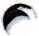 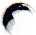 обращения в целях склонения работников к совершению коррупционных правонарушений (далее - журнал) (приложение 2 к постановлению) в день получения уведомления.Анонимные уведомления передаются в структурное подразделение или должностному лицу, ответственному за противодействие коррупции в организации, для сведения.Анонимные уведомления регистрируются в журнале, но к рассмотрению не принимаются.Проверка сведений, содержащихся в уведомлении, проводится в течение пятнадцати рабочих дней со дня регистрации уведомления.С целью организации проверки работодатель в течение трех рабочих днейсоздает комиссию по проверке факта обращения в целях склонения работника организации к совершению коррупционных правонарушений (далее - комиссия).Персональный состав комиссии (председатель, заместитель председателя, члены и секретарь комиссии) назначается работодателем и утверждается правовым актом организации.В ходе проверки должны быть установлены:Причины и условия, которые способствовали обращению лица к работнику организации с целью склонения его к совершению коррупционных правонарушений.Действия (бездействие) работника организации, к незаконному исполнению которых его пытались склонить.Результаты проверки комиссия представляет работодателю в форме письменного заключения в трехдневный срок со дня окончания проверки.В заключении указываются:Состав комиссии.Сроки проведения проверки.Составитель уведомления и обстоятельства, послужившие основанием для проведения проверки.Подтверждение достоверности (либо опровержение) факта, послужившего основанием для составления уведомления.Причины и обстоятельства, способствовавшие обращению в целях склонения работника организации к совершению коррупционных правонарушений.В случае подтверждения наличия факта обращения в целях склонения работника организации к совершению коррупционных правонарушений комиссией в заключение выносятся рекомендации работодателю по применению мер по недопущению коррупционного правонарушения.Работодателем принимается решение о передаче информации в органы прокуратуры.В случае если факт обращения в целях склонения работника организации к совершению коррупционных правонарушений не подтвердился, но в ходе проведенной проверки выявились признаки нарушений требований к служебному поведению, либо конфликта интересов, материалы, собранные в ходе проверки, а также заключение представляются работодателю для принятия решения о применении дисциплинарного взыскания в течение двух рабочих дней после завершения проверки.Приложение 2Форма журналарегистрации и учета уведомлений о фактах обращения в целях склонения работников к совершению коррупционных правонарушений№п/пДатарегистрацииСведения об уведомителеДата и место обращения. Краткое изложение обстоятельств делаРешение о проведении проверки (дата, номер)Решение, принятое по результатам проверкиДата и исходящий номернаправления материалов в органы прокуратурыПримечание12345678